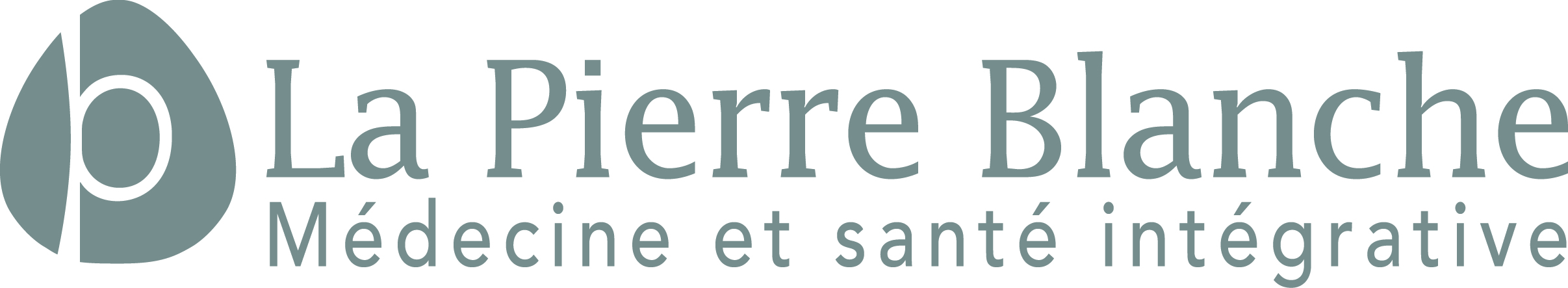 Le centre de santé La Pierre Blanche propose une approche innovante et personnalisée en médecine intégrative.Son équipe interdisciplinaire accompagne chaque personne désireuse de développer son potentiel de santé, tant sur le plan physique, mental, social que spirituel et ainsi de retrouver son autonomie.Le centre est devenu un lieu d’accueil résidentiel et ambulatoire. Il contribue également au développement et à la transmission du savoir dans le domaine de la médecine.Afin d’assurer un remplacement dans le cadre d’un congé maternité, nous sommes à la recherche d’un-e :2 RÉCEPTIONNISTES À 100%CDD DE 6 MOISEt1 RÉCEPTIONNISTE À 100%CDIConformément aux exigences du centre, votre mission principale sera de garantir le bon déroulement de la réception principale, soit :•  Accueillir les résidents, patients et visiteurs•  Gérer le flux d’informations relatif à la clientèle•  Gestion de la facturation et des tâches administratives diverses•  Contribuer au bon fonctionnement et esprit de l’équipe• Assurer les réservations potentielles clients pour les programmes résidentiels, les ateliers et conférences ponctuelles, ainsi que répondre aux demandes d’informationsProfil recherché :•  CFC dans le domaine concerné ou formation équivalente•  3 ans d’expérience dans un poste similaire•  Motivation à travailler dans un centre de santé avec une mission forte•  Aisance informatique et connaissance de logiciels professionnels•  Très bonne maîtrise du français exigé•  Intérêt pour les médecines complémentaires et/ou expérience dans le monde médical un atoutCe poste vous intéresse ?Nous vous invitons à adresser votre CV et lettre de postulation d’ici au 31 juillet 2019 par courriel à l’adresse suivante : a.galeazzi@lapierreblanche.ch.